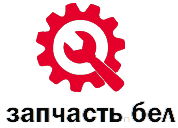 Тел:          +375 17 516-33-33Тел/факс: +375 17 516-44-44 E-mail:     sales@запчасть.белЗАЯВКА № 	НА РЕМОНТ И ОБСЛУЖИВАНИЕОрганизация  	название организацииПросим Вас произвести:	□ диагностику □ ремонт □ сервисное обслуживаниеАдрес места эксплуатации и нахождения техники:	 	Подробное описание дефекта:	 	Контактный номер телефона:  		 Контактное лицо:   		 Подпись:   	Дата:  	 ВНИМАНИЕ: В случае несоблюдения согласованных температурных условий для складской техники (температура воздуха в помещении ниже +10 о С) работы не производятся. Заказчик оплачивает выезд бригады по удвоенному тарифу.Модель:зав. №Двигатель:зав. №Год выпускасер. №Наработка (м/ч)инв. №